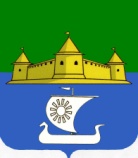 Муниципальное образование «Морозовское городское поселение Всеволожского муниципального района Ленинградской области»АДМИНИСТРАЦИЯР А С П О Р Я Ж Е Н И Е12.05.2017                                                                                                                                        71__________________________							№_______________г.п. им. МорозоваОб организации отдыха, оздоровления, занятости детей и подростков летом 2017 года       В соответствии со ст. 14 Федерального закона от 06.10.2003 № 131-ФЗ «Об общих принципах организации местного самоуправления в Российской Федерации», в целях качественной организации летней оздоровительной работы с детьми и подростками в муниципальном образовании «Морозовское городское поселение Всеволожского муниципального района Ленинградской области»      1. Утвердить план мероприятий по обеспечению оздоровления, отдыха, занятости детей и подростков «Лето - 2017» в муниципальном образовании «Морозовское городское поселение Всеволожского муниципального района Ленинградской области» (Приложение №1).       2. Образовать координационную комиссию при администрации муниципального образования «Морозовское городское поселение Всеволожского муниципального района Ленинградской области» по вопросам обеспечения оздоровления, отдыха, занятости детей и подростков, в составе согласно приложению №2.       3. Главному специалисту сектора по организационным и общим вопросам администрации Тарасовой Ю.С. осуществлять координацию работы по обеспечению отдыха, оздоровления и занятости детей и подростков на территории муниципального образования.       4.Специалисту ГО и ЧС администрации Антонову М.А. обеспечить безопасность жизни, здоровья детей и подростков, а также противопожарную безопасность при проведении мероприятий.      5. Поручить координационной комиссии:      5.1. Определить содержание и формы работы в летних оздоровительных лагерях, учреждениях культуры и учреждениях дошкольного образования, создать условия для развития творческих способностей, организаторских умений, навыков трудовой деятельности.     5.2.Обеспечить реализацию мер по профилактике безнадзорности и правонарушений несовершеннолетних в период каникул, а также обеспечить наибольшему количеству детейиз семей, находящихся в социально опасном положении, условия для отдыха, оздоровления и занятости.     5.3. Поручить МКУ «ДК им. Н.М. Чекалова» принять участие в организации отдыха детей и подростков в лагерях с дневным пребыванием детей при образовательных, медицинских учреждениях в каникулярное время. 5.4.Организовать работу молодёжных трудовых бригад, определить объёмы работ по благоустройству территорий для трудовых бригад и временного трудоустройства несовершеннолетних;     5.6. Предложить средствам массовой информации регулярно освещать ход проведения летней оздоровительной работы.     6. Информировать главного врача МБУЗ «Всеволожская КЦРБ» К.В. Шипачева о плане мероприятий по организации отдыха детей и подростков в летний период.     7. Информировать начальника Всеволожского УМВД К. А. Смирнова  о плане мероприятий по организации отдыха детей и подростков в  целях создания условий для профилактики безнадзорности и правонарушений несовершеннолетних в летний период, обеспечить их безопасность.     8.Начальнику финансово-экономического сектора Сидоренко Е.И. обеспечить своевременное выделение денежных средств, предусмотренных в бюджете муниципального образования для выполнения программы «Лето-2017».     9. Осуществлять мероприятия, сопутствующие отдыху, занятости и оздоровлению детей из малообеспеченных семей.    10. Контроль за исполнением оставить за собой.Глава администрации                                                                                                Е.А. СоловьеваИсполнитель:________________   Н.Ф. Мудрая                                                                Согласовано: _________________  Д.В. МеньшоваОтметка о нормативности:_____________________Согласовано:Приложение 1кРаспоряжению главы администрацииМуниципального образования «Морозовское городское поселение Всеволожского муниципального района Ленинградской области»от ______________№________Приложение 2Распоряжению главы администрацииМуниципального образования «Морозовское городское поселение Всеволожского муниципального района Ленинградской области»от ______________№________Состав координационной комиссиипри администрации муниципального образования «Морозовское городское поселение Всеволожского муниципального района Ленинградской области» по вопросам обеспечения оздоровления, отдыха, занятости детей и подростковПредседатель комиссии:Ведущий специалист сектора по организационным и общим вопросам                                                         Ю.С. ТарасоваЧлены комиссии:Главный врач Морозовской городской больницы МБУЗ «Всеволожская КЦРБ»                                                                         В.В. КоринЗаместитель директора по воспитательной работе  МОУ «СОШ п. им. Морозова»                                                                        К.В. ВасилевскаяНачальник отдела о работе с детьмии молодежьюМКУ ДК им. Н.М. Чекалова                                                                            Е. В. Левицкая Заместитель директора по учебно-воспитательной работе  МБУДО "ДШИ Всеволожского района пос. им. Морозова"                                                                                         М.А. ЛадвищенкоЗаведующая библиотекойМКУ ДК им. Н.М. Чекалова                                                                            Н.В. СтарченкоРуководитель МОУ ДОД ДДЮТ «Дом детского(юношеского) творчества Всеволожского района»                                                                                    Л.В. ОктябреваПлан мероприятий, реализующих направление Государственной молодежнойполитики на территории МО «Морозовское городское поселение» на 2017 годПлан мероприятий, реализующих направление Государственной молодежнойполитики на территории МО «Морозовское городское поселение» на 2017 годПлан мероприятий, реализующих направление Государственной молодежнойполитики на территории МО «Морозовское городское поселение» на 2017 годПлан мероприятий, реализующих направление Государственной молодежнойполитики на территории МО «Морозовское городское поселение» на 2017 годПлан мероприятий, реализующих направление Государственной молодежнойполитики на территории МО «Морозовское городское поселение» на 2017 год№Дата, времяМесто проведенияНаименование мероприятияИсполнитель01.06.201711:00площадь  у ДК. им. Н.М.Чекалова  Цикл мероприятий "Область без наркотиков"МКУ «ДК им. Н.М. Чекалова»,  Отдел по работе с детьми и молодежью01.06.201711:00площадь у ДК. им. Н.М.Чекалова  День защиты детей игровая программаМКУ «ДК им. Н.М. Чекалова», Отдел по работе с детьми и молодежьюС 01.06.2017Библиотека МКУ «ДК им. Н.М. Чекалова»Книжная выставка:«В библиотеке нет каникул» Библиотека МКУ «ДК им. Н.М. Чекалова»03.06.201710:30МКУ «ДК. им. Н.М.Чекалова»  Показ  мультипликационного фильмаМКУ «ДК им. Н.М. Чекалова»05.06.201710:00МОУ «СОШ пос.им.Морозова»Конкурс на лучший отрядный уголок «Вперед, за приключениями», Мастер-класс «Бумажные фантазии», «Изостудия»МОУ «СОШ пос.им.Морозова», МОУ ДОД ДДЮТ «Дом детского(юношеского) творчества Всеволожского района»05.06.201714:00Большой зал МКУ «ДК им. Н.М. Чекалова»Детский спектакль «99 королевских зайцев»Театр СПб (бесплатно)06.06.201710:00МКУ «ДК им. Н.М. Чекалова»День А.С.Пушкина. Конкурс стихотворений, рисунковМОУ «СОШ пос.им.Морозова»06.06.2017МОУ СОШ пос.им.МорозоваМастер-класс «Народная кукла», «Мягкая игрушка»МОУ ДОД ДДЮТ «Дом детского(юношеского) творчества Всеволожского района»06.06.201712:00МБУДО "ДШИ Всеволожского района пос. им. Морозова"День открытых дверей. Концерт преподавателей и учениковМБУДО "ДШИ Всеволожского района пос. им. Морозова"07.06.201710:00Стадион МОУ СОШЭкологический квест, посвященный Дню экологаМОУ «СОШ пос.им.Морозова»07.06.2017МОУ СОШ пос.им.МорозоваМастер-класс «Лепка», «Мягкая игрушка»МОУ ДОД ДДЮТ «Дом детского(юношеского) творчества Всеволожского района»08.06.201710:30МКУ «ДК им. Н.М. Чекалова»Показ художественного фильмаМКУ «ДК им. Н.М. Чекалова»08.08.2017МОУ СОШ пос.им.МорозоваМастер-класс «Бумажные фантазии», «Изостудия»МОУ ДОД ДДЮТ «Дом детского(юношеского) творчества Всеволожского района»09.06.201710:00МОУ СОШ пос.им.МорозоваДень ПДД, Мастер-класс «Народная кукла», «Мягкая игрушка»МОУ «СОШ пос.им.Морозова», МОУ ДОД ДДЮТ «Дом детского(юношеского) творчества Всеволожского района»10.06.201710:00МОУ СОШ пос.им.МорозоваМузыкально-познавательная игра «Угадай мелодию»МОУ «СОШ пос.им.Морозова»10.06.2017 11:00площадь у ДК. им. Н.М.Чекалова  Конкурс поделок "Умелые ручки"МКУ «ДК им. Н.М. Чекалова», Отдел по работе с детьми и молодежью12.06.2017 14:00площадь у ДК. им. Н.М.Чекалова  Цикл мероприятий, посвященных   Дню России, турнир по шашкам  МКУ «ДК им. Н.М. Чекалова»,  Отдел по работе с детьми и молодежью13.06.201711:00МКУ «ДК им. Н.М. Чекалова»День гигиеныМорозовская городская больница МБУЗ «Всеволожская КЦРБ»14.06.201710:00МОУ СОШ пос.им.МорозоваДень смеха. Путешествие в самый веселый город Габрово (Болгария)Мастер-класс «Лепка», «Мягкая игрушка»МОУ «СОШ пос.им.Морозова», МОУ ДОД ДДЮТ «Дом детского(юношеского) творчества Всеволожского района»15.06.2017 11:00площадь у ДК. им. Н.М.Чекалова  Конкурс рисунков «Мы за здоровый образ жизни»  МКУ «ДК им. Н.М. Чекалова»,  Отдел по работе с детьми и молодежью15.06.2017МОУ СОШ пос.им.МорозоваМастер-класс «Бумажные фантазии», «Изостудия»МОУ ДОД ДДЮТ «Дом детского(юношеского) творчества Всеволожского района»16.06.201711:00МОУ СОШ пос.им.МорозоваДень спорта. Лекции про олимпийское движениеМОУ «СОШ пос.им.Морозова»17.06.2017МОУ СОШ пос.им.МорозоваМини-олимпийские игрыМОУ «СОШ пос.им.Морозова»18.06.2017 13:00Дворы по адресам:Ул.Жука, 2,Ул.Первомайская, 13,Ул.Хесина, 24пос. им. Морозова Дворовой турнир по настольному теннисуМКУ «ДК им. Н.М. Чекалова»,  Отдел по работе с детьми и молодежью19.06.2017МОУ СОШ пос.им.МорозоваДень мастеров «Очумелые ручки»Мастер-классы «Бумажные фантазии» «Изостудия»МОУ «СОШ пос.им.Морозова», МОУ ДОД ДДЮТ «Дом детского(юношеского) творчества Всеволожского района»20.06.2017МКУ «ДК им. Н.М. Чекалова»Викторина: Творчество режиссера В.М. Котёночкина (90 лет) Мультфильм «Ну погоди!»Библиотека МКУ «ДК им. Н.М. Чекалова»20.06.2017МОУ СОШ пос.им.МорозоваС чего начинается Родина. Акция «Мое чистое место пребывания»Мастер-класс «Народная кукла», «Мягкая игрушка»МОУ «СОШ пос.им.Морозова», МОУ ДОД ДДЮТ «Дом детского(юношеского) творчества Всеволожского района»21.06.2017Музей ст.ПетрокрепостьЭкскурсияМОУ «СОШ пос.им.Морозова»21.06.2017МОУ СОШ пос.им.МорозоваМастер-класс «Лепка», «Мягкая игрушка»МОУ ДОД ДДЮТ «Дом детского(юношеского) творчества Всеволожского района»22.06.2017 11:00площадь у ДК. им. Н.М.Чекалова  Мероприятия, посвященные Дню памяти и скорби "Начало ВОВ" МКУ «ДК им. Н.М. Чекалова»,  Отдел по работе с детьми и молодежью22.06.2017Библиотека МКУ «ДК им. Н.М. Чекалова»Открытая полка:«22 июня- День памяти и скорби»Библиотека МКУ «ДК им. Н.М. Чекалова»22.06.2017МОУ СОШ пос.им.МорозоваМастер-класс «Бумажные фантазии», «Изостудия»МОУ ДОД ДДЮТ «Дом детского(юношеского) творчества Всеволожского района»24.06.2017МОУ СОШ пос.им.МорозоваСмотр-конкурс «Танцы мира»МОУ «СОШ пос.им.Морозова»25.06.2017 площадь у ДК. им. Н.М.Чекалова  Цикл мероприятий  «Неделя без табака»МКУ «ДК им. Н.М. Чекалова»,  Отдел по работе с детьми и молодежью25.06.2017 13:00 Корт в районе д. 15 по ул. ХесинаСоревнования по стритболуМКУ «ДК им. Н.М. Чекалова»,  Отдел по работе с детьми и молодежью26.06.2017МОУ СОШ пос.им.МорозоваКонкурсная программа «Всю планету обошли»МОУ СОШ пос.им.Морозова27.06.2017  Площадь у  ДК. им. Н.М.Чекалова  День молодежи (игровая программа, концерт)МКУ «ДК им. Н.М. Чекалова»,  Отдел по работе с детьми и молодежью08.07.2017 14:00площадь у ДК. им. Н.М.Чекалова  Праздник,  посвященный Дню семьи, любви и верностиМКУ «ДК им. Н.М. Чекалова»,  Отдел по работе с детьми и молодежью12.07.201711:00МКУ «ДК им. Н.М. Чекалова»Показ  мультипликационного фильмаМКУ «ДК им. Н.М. Чекалова»18.07.2017Библиотека МКУ «ДК им. Н.М. Чекалова»Книжкина больница (ремонт книг)Библиотека МКУ «ДК им. Н.М. Чекалова»19.07.2017Библиотека МКУ «ДК им. Н.М. Чекалова»Книжкина больница (ремонт книг)Библиотека МКУ «ДК им. Н.М. Чекалова»19.07.201711:00МКУ «ДК им. Н.М. Чекалова»Показ  мультипликационного фильмаМКУ «ДК им. Н.М. Чекалова»20.07.2017Библиотека МКУ «ДК им. Н.М. Чекалова»Книжная выставка: «Добрые лица ХХ в»Библиотека МКУ «ДК им. Н.М. Чекалова»23.07.201712:00Пляж пос.им.Морозова  Пляжный волейболМКУ «ДК им. Н.М. Чекалова»,  Отдел по работе с детьми и молодежью30.07.2017 Пляж пос.им.Морозова  Праздник ВДВ МКУ «ДК им. Н.М. Чекалова»,  Отдел по работе с детьми и молодежьюС 01.08.2017Библиотека МКУ «ДК им. Н.М. Чекалова»Уголок: оформление экологического календаря  «День Байкала»Библиотека МКУ «ДК им. Н.М. Чекалова»01.08.2017МОУ СОШ пос.им.МорозоваОткрытие смены ЛОЛ «Василек». Тема смены – «Остров доброты»МОУ «СОШ пос.им.Морозова»02.08.2017МОУ СОШ пос.им.МорозоваВикторина по сказкам «Там, на неведомых дорожках»Конкурс поделок « Мой любимый сказочный герой»МОУ «СОШ пос.им.Морозова»03.08.2017МОУ СОШ пос.им.МорозоваКонкурс плакатов «Любить природу-значит любить планету» Игра-викторина «Юный эколог»МОУ «СОШ пос.им. Морозова»04.08.2017МОУ СОШ пос.им.МорозоваЛекции, мастер-классы «Здоровье-залог успеха»Веселые старты. Турнир по настольному теннисуМОУ «СОШ пос.им. Морозова»05.08.2017МОУ СОШ пос.им.МорозоваИгра по станциям « Друг в беде не бросит». Акция «Сюрприз для друга»МОУ «СОШ пос.им. Морозова»07.08.2017МКУ «ДК им. Н.М. Чекалова»Показ  мультфильма. Круглый стол, обсуждениеИгра-викторина к просмотренному мультфильмуМОУ «СОШ пос.им. Морозова»08.08.2017МОУ СОШ пос.им.МорозоваТворческий конкурс«Алло, мы ищем таланты»МОУ «СОШ пос.им.Морозова»09.08.2017МОУ СОШ пос.им.МорозоваЭстафеты «О, спорт, ты-мир». Соревнования по пионерболуМОУ «СОШ пос.им.Морозова»10.08.2017МОУ СОШ пос.им.МорозоваИгра по станциям «В мире животных». Мастер-класс по оригамиМОУ «СОШ пос.им.Морозова»11.08.201711:00 Спортивный корт Хесина, д.24 Соревнования по пионерболуМКУ  «ДК им. Н.М. Чекалова»,  Отдел по работе с детьми и молодежью12.08.2017МОУ СОШ пос.им.МорозоваДень труда и красоты.Работа мастерских «Поделки из природного материала». Оформление выставки поделок.МОУ «СОШ пос.им. Морозова»14.08.2017МОУ СОШ пос.им.МорозоваИгра-путешествие «По тропинкам лета». Пословицы и поговорки о природе. Книга рекордов лагеря.МОУ «СОШ пос .им. Морозова»15.08.2017МОУ СОШ пос.им.МорозоваИнтеллектуально-творческая игра «Эрудит». Подвижные игры на свежем воздухеМОУ «СОШ пос. им. Морозова»16.08.2017МОУ СОШ пос.им.МорозоваКонкурсная программа «Мистер лагеря»МОУ «СОШ пос. им. Морозова»17.08.2017МОУ СОШ пос.им.МорозоваКонкурсная программа «Мисс лагеря»МОУ «СОШ пос. им.Морозова»18.08.2017МОУ СОШ пос.им.МорозоваВикторина «Права детей».Конкурс «Умники и умницы»МОУ «СОШ пос. им. Морозова»19.08.217МОУ СОШ пос.им.Морозова«Праздник НептунаМОУ «СОШ пос. им. Морозова»21.08.2017МОУ СОШ пос.им.МорозоваКонкурсная программа «Костюм 21 века». Конкурс эскизов одеждыМОУ «СОШ пос. им. Морозова»22.08.201713:00стадионЛетняя спартакиадаМКУ  «ДК им. Н.М. Чекалова»,  Отдел по работе с детьми и молодежью22.08.2017стадионАкция ко Дню Российского флагаМКУ «ДК им. Н.М. Чекалова»,  Отдел по работе с детьми и молодежью23.08.2017МОУ СОШ пос.им.МорозоваКлуб весёлых и начитанных «Прививка от баловства»Игра «Буриме». Сочинить стихотворения на заданныеМОУ «СОШ пос.им.Морозова»24.08.2017МОУ СОШ пос.им.МорозоваПраздник «Закрытие лагерной смены». Игра «Утро неожиданностей». Закапывание капсулы с пожеланиями ребятам лета 2017 года.МОУ «СОШ пос. им. Морозова» В течение июняТерритория муниципального образованияШкольная трудовая бригадаАдминистрация МО «Морозовское городское поселение», МОУ «СОШ пос. им. Морозова»